IT’S TIME FOR SUMMER READING!We can’t wait to hear about all of the reading adventures you will take over the summer! So, share them with us! Below is a bookmark that students can use to record the books they will read this summer. Bring it back and share your reading adventures with us this fall! Don’t forget! The Washington Elementary Library will be open on Tuesday mornings from 9-11am and Thursday afternoons from 4-6pm, beginning June 5th through July 27th (closed the week of July 4th). For summer updates and book suggestions, please visit the WE Library Blog at http://wemvlibrary.weebly.com/  Cole Library will also be offering their summer reading program loaded with opportunities for kids all summer long! You can sign up at Cole Library or at the summer kick-off event.The Cole Library summer reading kick-off event will be at Hill’s Bank in Mount Vernon on May 23rd from 5-6:30pm. 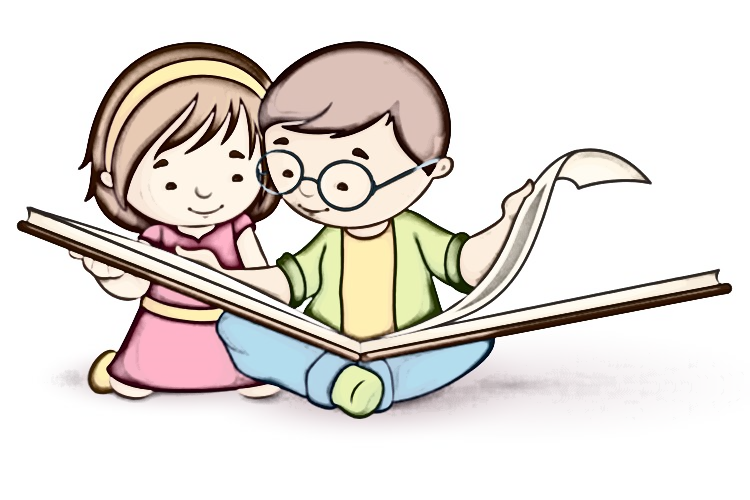 Cole Library summer events schedule beginning June 5th:Mondays: Movies at 10amTuesdays: Legos at 10amWednesdays: Craft workshops at 10amThursdays: Storytime at 9:30am 	& Paws for Reading (reading with a therapy dog) at 2-3:30 pmBONUS SUMMER EVENTS: GOAT SINGER CHILDREN’S PROGRAM, May 27th,1pmBLANK PARK ZOO VISIT TO COLE LIBRARY, July 20th,1pmFor more information, visit Cole Library or their website at www.colelibrary.org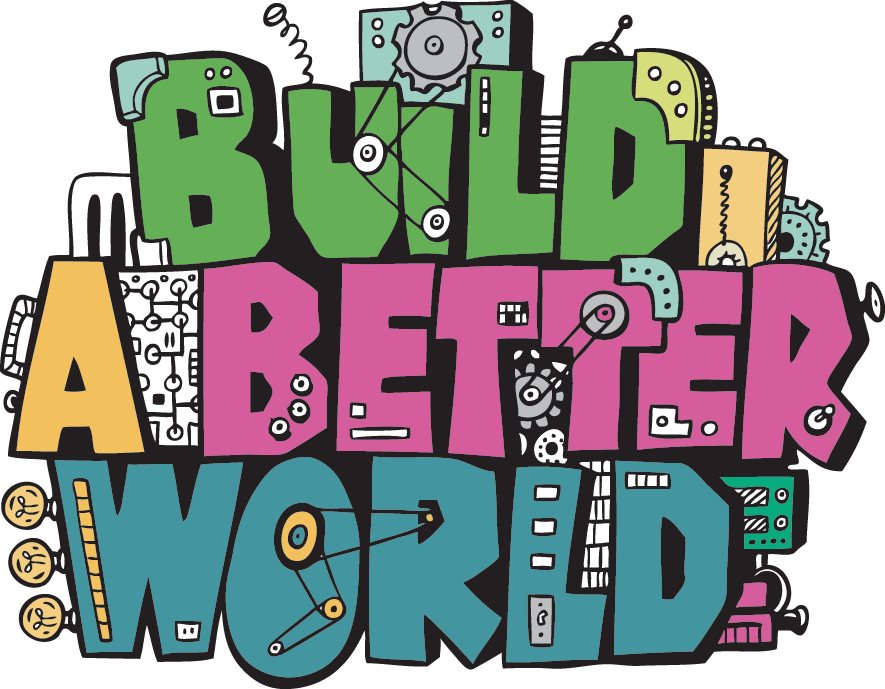 